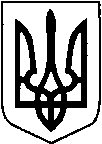 КИЇВСЬКА ОБЛАСТЬТЕТІЇВСЬКА МІСЬКА РАДАVІІІ СКЛИКАННЯ ДВАДЦЯТЬ ШОСТА      СЕСІЯПРОЕКТ     Р І Ш Е Н Н Я
12 березня  2024 року                                                     №  -26 -VIIІПро укладання попередніх договорів орендина користування земельними ділянками по Тетіївській міській раді ( відумерла спадщина)                     Розглянувши заяву ТОВ «Дібрівка-Агросевіс» керуючись Земельним кодексом України та Законом України „Про місцеве самоврядування в Україні”, Законом України „Про оренду землі”, ст.288 Податкового кодексу України та в інтересах територіальної громади Тетіївської міської ради,  міська  радаВ И Р І Ш И Л А : 1.Укласти попередні договора оренди з підприємствами та організаціями, що використовують землі комунальної власності Тетіївської міської ради за межами с. Стадниця до оформлення документації на земельну ділянку- ТОВ «Дібрівка Агросервіс»  площею 2,0 га для ведення товарного сільськогосподарського виробництва (відумерла спадщина), кадастровий номер земельної ділянки 3224686600:02:004:0020, за рахунок земель комунальної власності Тетіївської міської ради.     Встановити орендну плату в розмірі 12 % від нормативної  грошової оцінки земельної ділянки, що становить 8981,14 грн за один  рік оренди. Нормативна грошова оцінка земельної ділянки становить 74 842,83 грн        Термін дії договору з 01.03.2024 року по 31.12.2024 року.  - ТОВ «Дібрівка Агросервіс»  площею 0,6937 га для ведення товарного сільськогосподарського виробництва (відумерла спадщина), кадастровий номер земельної ділянки 3224686600:02:004:0021, за рахунок земель комунальної власності Тетіївської міської ради.     Встановити орендну плату в розмірі 12 % від нормативної  грошової оцінки земельної ділянки, що становить 3084,81 грн за один  рік оренди. Нормативна грошова оцінка земельної ділянки становить 25 706,76 грн        Термін дії договору з 01.03.2024 року по 31.12.2024 року.  - ТОВ «Дібрівка Агросервіс»  площею 0,1062 га для ведення товарного сільськогосподарського виробництва (відумерла спадщина), кадастровий номер земельної ділянки 3224686600:02:018:0016, за рахунок земель комунальної власності Тетіївської міської ради.     Встановити орендну плату в розмірі 12 % від нормативної  грошової оцінки земельної ділянки, що становить 504,62 грн за один  рік оренди. Нормативна грошова оцінка земельної ділянки становить 4205,19 грн        Термін дії договору з 01.03.2024 року по 31.12.2024 року.  - ТОВ «Дібрівка Агросервіс»  площею 2,0 га для ведення товарного сільськогосподарського виробництва (відумерла спадщина), кадастровий номер земельної ділянки 3224686600:02:018:0017, за рахунок земель комунальної власності Тетіївської міської ради.     Встановити орендну плату в розмірі 12 % від нормативної  грошової оцінки земельної ділянки, що становить 9377,65 грн за один  рік оренди. Нормативна грошова оцінка земельної ділянки становить 78 147,08 грн        Термін дії договору з 01.03.2024 року по 31.12.2024 року.  - ТОВ «Дібрівка Агросервіс»  площею 2,0 га для ведення товарного сільськогосподарського виробництва (відумерла спадщина), кадастровий номер земельної ділянки 3224686600:02:018:0018, за рахунок земель комунальної власності Тетіївської міської ради.     Встановити орендну плату в розмірі 12 % від нормативної  грошової оцінки земельної ділянки, що становить 9268,64 грн за один  рік оренди. Нормативна грошова оцінка земельної ділянки становить 77 238,67 грн        Термін дії договору з 01.03.2024 року по 31.12.2024 року.         2.Розмір орендної плпти визначений у відповідності до грошової оцінки земель населених пунктів  територіальної громади та затверджених відсотків для встановлення орендної плати.        3.Покласти контроль по сплаті орендної плати на фінансове управління Тетіївської міської ради.4.Контроль за виконанням даного рішення покласти на постійну депутатську  комісію з питань регулювання земельних відносин, архітектури, будівництва та охорони навколишнього середовища,   (голова Крамар О.А.) та на першого заступника міського голови Кизимишина В.Й.           Міський голова                                                       Богдан БАЛАГУРА